TUBE RADIANT GAZ TRES HAUTE 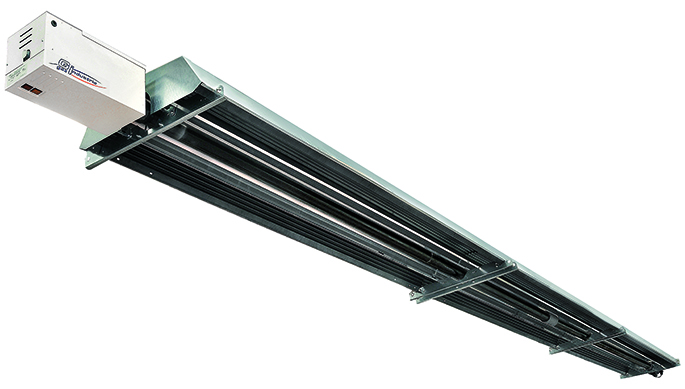 EFFICACITE BTwin™ BTLH2RDescriptifTubes radiants gaz à Très Haute Efficacité de marque Gaz Industrie, gamme BTwin™, modèles linéaires :Les tubes radiants de marque Gaz Industrie respectent la réglementation écoconception 2015/1188 et la directive d’application 2009/125/CE. Avec un rendement de combustion > à 85 %, un rendement saisonnier > à 74% et un niveau maximum de NOx <= 200 mg/kWh absorbé.Le facteur de rayonnement est calculé selon la norme EN 416-2.Les appareils sont prévus pour un fonctionnement en gaz naturel ou propane, homologués aux normes CE et fabriqués selon le système de management certifié ISO 9001.Groupe fonctionnel sous capot de protection de couleur blanche RAL 9010, contenant les composants suivants :Bloc combiné comprenant : Electrovanne/Régulateur à double clapet de sécurité + Boîtier électronique débrochable.Brûleur venturi exclusif avec accroche-flamme et électrode incorporé. Produit une flamme très longue et centrée et une émission homogène.Dispositif d’admission d’air comburant pour une utilisation éventuelle en type A ou B selon l’applicationPressostat différentiel de contrôle de la chambre de combustion.Voyants de fonctionnement visibles depuis le solGroupe moto-ventilateur avec moteur à double ventilation (hélice avant et arrière), pour un refroidissement optimum.Turbine d’extraction et axe en acier monté sur roulements à billes.Dispositif d’évacuation des fumées de combustion pour une utilisation éventuelle en type A ou B selon l’application.Pièces de fonderie en alliage d’aluminium assurant la fonction suivante :Liaison du groupe fonctionnel et de l’extracteur avec les tubes émetteurs.Emetteur de chaleur comprenant : -	Tubes en acier aluminié recuit résistant à une température de  de :Ø extérieur  pour modèles BTLH17 et BTLH25Ø extérieur 101,6 mm pour modèles BTLH35 et BTLH45Reliés entre eux par un raccord en fonte démontable et dotés d’un dispositif d’optimisation d’échange de chaleur (turbulateurs).-	Réflecteur en acier aluminé à surface polie et multi facettes, avec profil à double cycloïde haute réflectivité.-	Convertisseur convection / rayonnement en acier de couleur noire avec plis d’optimisation de surface déployé, isolation haute densité 40 mm et carrosserie supérieure en acier galvanisé.Sécurité : allumage électronique et contrôle de flamme (par courant d’ionisation) assurés par une mono-électrode solidaire du brûleur et garantissant la "compatibilité électromagnétique".Contrôle permanent de la dépression dans le tube émetteur par pressostat différentiel.Système d’accrochage : mural ou suspenduBTLH2R17 : 3 points obligatoiresBTLH2R25 : 4 points obligatoiresBTLH2R35 : 5 points obligatoiresBTLH2R45 : 7 points obligatoiresRendement saisonnier supérieur à 77%, permettant l’éligibilité aux certificats d’économie d’énergie (CEE)BTLH2R17BTLH2R25BTLH2R35BTLH2R45Débit calorifique nominal kW PCI16,5213545Puissance utile kW14,8518,931,540,5Rendement de combustion % PCI> 90%> 90%> 90%> 90%Facteur de rayonnement0,650,690,710,65Rendement saisonnier> 80%> 80%> 80%> 80%Classement NOx3333Raccordement électrique230 / 240V Mono230 / 240V Mono230 / 240V Mono230 / 240V MonoPuissance électriqueDémarrage / fonctionnement120 VA / 80 VA120 VA / 80 VA120 VA / 80 VA120 VA / 80 VALongueur m6,218,8411,1116,06Poids kg119127226320